PROCEDIMIENTO: BAJA DE BIENES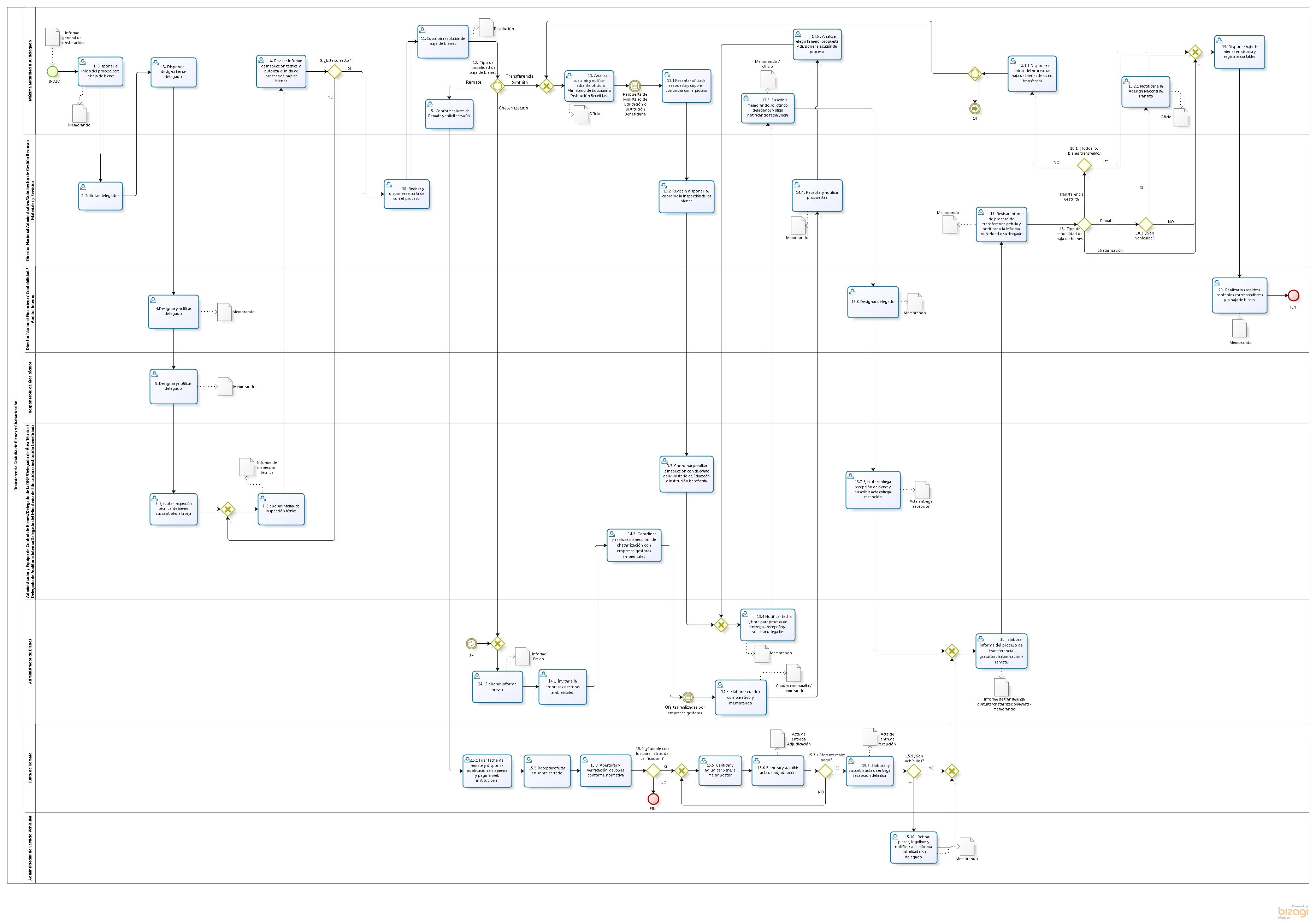 